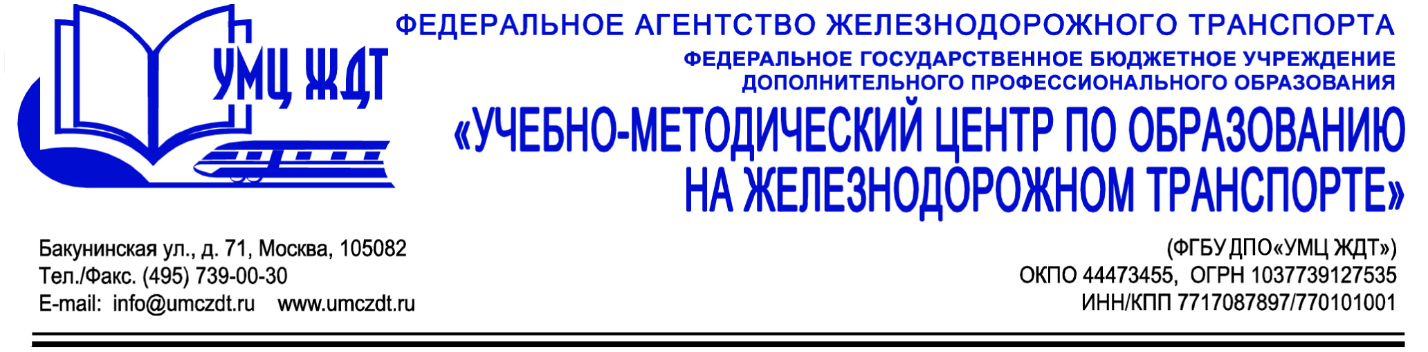 Аннотация дополнительная профессиональная программа (повышение квалификации) «Внедрение демонстрационного экзамена в рамках промежуточной и (или) итоговой аттестации среднего профессионального образования»Адресация программы: для преподавателей и заместителей директоров по учебно-воспитательной работе СПО.Количество часов: 72 часаФорма обучения: очно-заочнаяТема 1. Нормативно-правовая база организации итогового испытания в форме демонстрационного экзамена.Тема 2. Демонстрационный экзамен как новый формат подведения итогов обучения в профессиональных образовательных организациях.Демонстрационный экзамен как часть модернизации сферы СПОПеречень профессий и специальностей СПО, по которым проводится демонстрационный экзаменПути совершенствования инструментов оценки качества освоения программ СПОМодуль 3. Демонстрационный экзамен по стандартам WorldskillsМодуль 4. Демонстрационный экзамен по модели НОКМодуль 5. Возможности зачёта итогов различных процедур оценки квалификацииИтоговая аттестация – зачет.По окончании курсов выдается удостоверение о повышении квалификации установленного образца.